Конспект НОД по рисованию в подготовительной группе «Космические фантазии»Цель: развитие умения отражать в рисунке свои представления о космосе.Задачи:Образовательные- расширять представления детей о космическом пространствеРазвивающие- развивать воображение и фантазию детей- побуждать детей передавать в рисунке картину космического пейзажа, используя накопленные впечатления.- учить сочетать в рисунке разные художественные материалы.Воспитательные- воспитывать интерес к творчеству, желание фантазировать.Предварительная работа:- рассматривание иллюстраций и видеоматериалов о космосе- чтение произведений: Я. К. Голованов "Дорога на космодром", Н. Носов "Незнайка на луне".- беседы: "Что такое космос?", "Голубая планета - Земля".Необходимые материалы:- альбомные листы- акварельные и гуашевые краски- карандаши, кисточки- салфетки, стаканчикиХод ОД:Родитель: Ты знаешь, какой праздник будет?Ребенок: День космонавтикиВоспитатель: Почему мы его празднуем?Ребенок: 12 апреля Юрий Гагарин впервые совершил полет в космос.Родитель: Космос всегда интересовал человека. Есть ли воздух на других планетах, есть ли жизнь? 12 апреля 1961 года впервые в мире космонавт Юрий Алексеевич Гагарин совершил успешный полёт вокруг Земли на корабле «Восток». Это было радостным событием не только для нашей страны, но и для всего человечества.Родитель: Как ты думаешь, что находится во Вселенной?Ребенок: Планеты, звезды, метеориты.Родитель: Как же выглядит наша планета в космическом пространстве?Ребенок: Наша планета круглая.Родитель:  Правильно, все современные дети и взрослые знают, что Земля круглая. Но в древности люди считали, что земля плоская, как тарелка и можно добраться до её края. Со временем люди убедились, что Земля круглая, как шар, а ещё ученые выяснили, что наша планета в Солнечной системе не одна. А что же такое Солнечная система?Ребенок: Это солнце, вокруг которого вращаются девять планет, астероиды и кометы.Родитель: А какие планеты ты знаете?Родитель: А есть ли в космосе ещё какие-нибудь объекты, кроме планет?(Ответы ребенка: кометы, астероиды, ракеты, созвездия, звезды)Родитель: А ты любишь смотреть на звезды?Ребенок: ДаРодитель: Как ты думаешь, звезды большие или маленькие?Ребенок:  Маленькие.Родитель: На самом деле звезды очень большие. Они находятся очень далеко, поэтому мы видим лишь маленькие точки. Ученые наблюдают за звездами и космосом в специальные приборы, которые называются телескопы.Родитель: А как называются группы звезд?Ребенок: Созвездия.Родитель: А как называется самая большая и горячая звезда Солнечной системы?Ребенок: Солнце.Родитель : А теперь мы с тобой будем рисовать космос и всё, что с ним связано. Продумай содержание твоего рисунка и сделайте набросок карандашом, затем раскрасьте акварельными красками. Для того, чтобы некоторые объекты (планеты, ракеты) казались более яркими и объёмными, в конце вашей работы их можно прорисовать по контуру гуашевыми красками.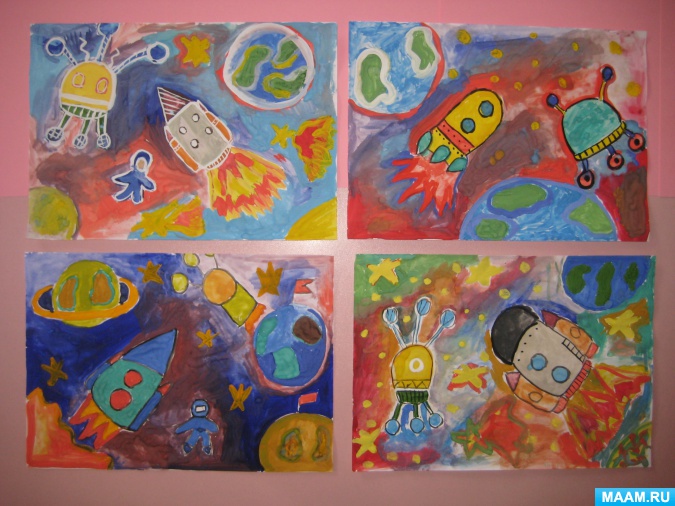 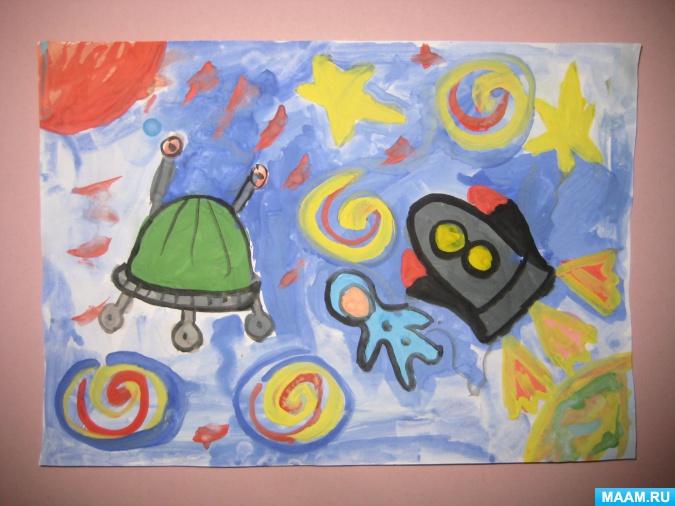 